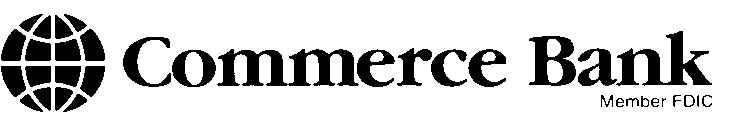   05-12	1001	75.00   00012576589	  05-18	1002	30.00   00036547854	  05-24	1003	200.00   00094613547	Total Checks Paid	$305.001000 WalnutKansas City MO 64106-3686Jane Customer1234 Anywhere Dr.Small Town, MO  12345-6789Primary Account Number:000009752Bank StatementIf you have any questions about your  statement,Statement Date:June 5, 2003please call us at 816-234-2265Page Number:1CONNECTIONS CHECKING   Account # 000009752Account Summary  Account # 000009752Beginning Balance on May 3, 2003$7,126.11Deposits & Other Credits+3,615.08ATM Withdrawals & Debits-20.00VISA Check Card Purchases & Debits-0.00Withdrawals & Other Debits-0.00Checks Paid-200.00Ending Balance on June 5, 2003$10,521.19Deposits & Other Credits  Account # 000009752DescriptionDate CreditedAmountDeposit	Ref Nbr:	13001234505-15$3,615.08Total Deposits & Other Credits$3,615.08ATM Withdrawals & Debits Account # 000009752Description	Tran DateDate PaidAmountATM Withdrawal1000 Walnut St	M119Kansas City MO	00005678	05-1805-19$20.00Total ATM Withdrawals & Debits$20.00Checks Paid  Account # 000009752Date Paid	Check Number	Amount	Reference Number